Ограждения из нержавеющей стали со стекломЦены на ограждения со стекломПерила из нержавеющей стали со стекломПерила со стеклом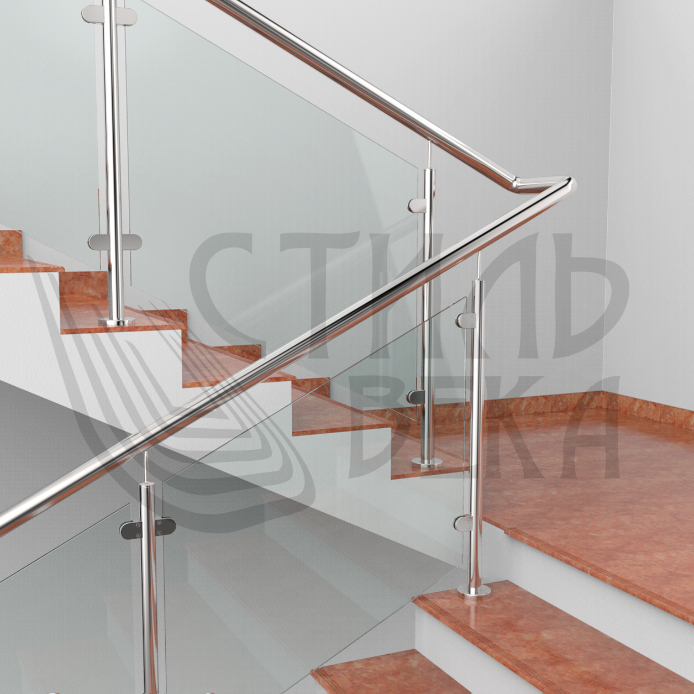 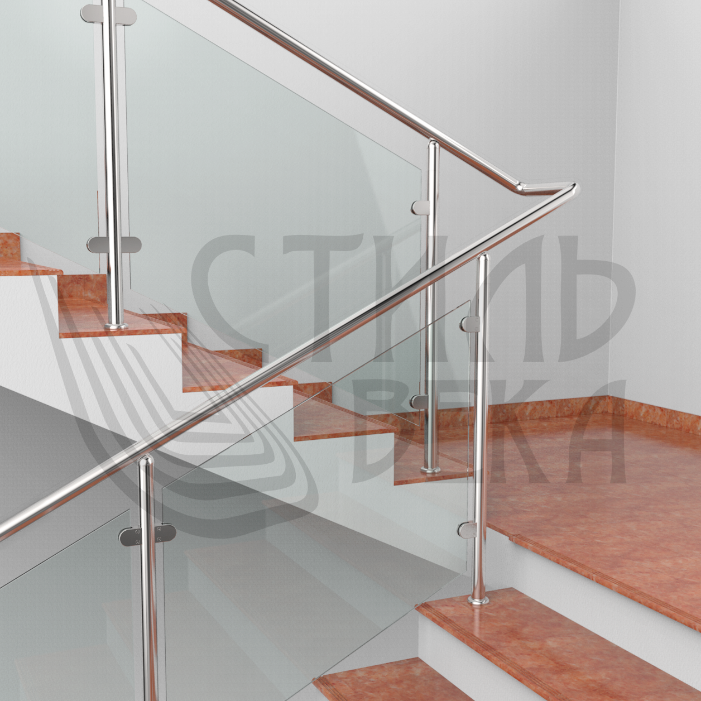 ЦЕНА: От 6 800,00 ₽. 1п./м.                            ЦЕНА: От 6 600,00 ₽ . 1п./м.            Поручень:                                                              Поручень: Нержавеющая сталь (AISI 201,304)                    Нержавеющая сталь (AISI 201,304)                   Труба круглая д.50,8мм.                                              Труба круглая д.50,8мм.                                   Заполнение:                                                           Заполнение: Стекло 8-10мм:(Закалка, триплекс)                      Стекло 8-10мм: (Закалка, триплекс)Прозрачное, сатин, цветное                                  Прозрачное, сатин, цветноеСтойка:                                                                  Стойка: Нержавеющая сталь (AISI 201,304)                     Нержавеющая сталь (AISI 201,304)                  Крепление: торцевое                                             Крепление: торцевое    Наконечник: «штырь»                                        Наконечник: «СПС»                                   Труба д.38мм.                                                        Труба д.38мм.Ограждения из нержавеющей стали со стекломЦены на ограждения со стекломПерила из нержавеющей стали со стекломПерила со стеклом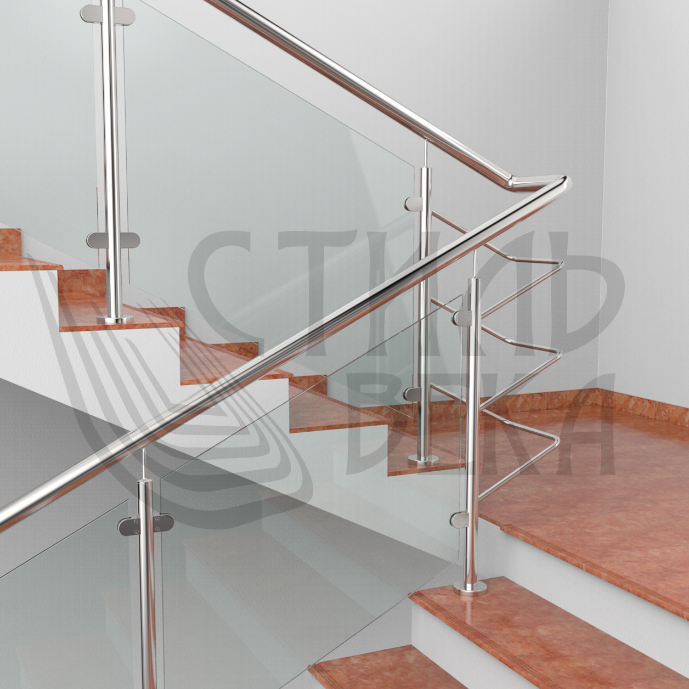 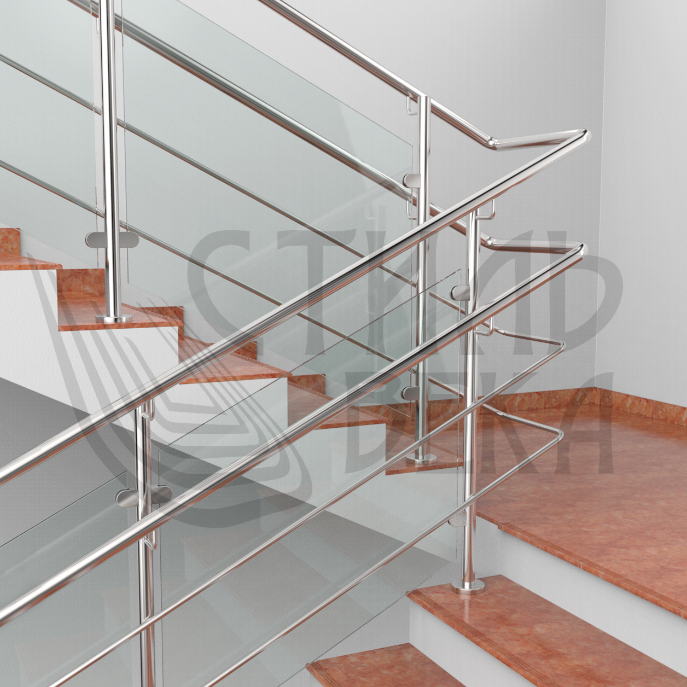 ЦЕНА: От 7 100,00 ₽. 1п./м.                            ЦЕНА: От 7 800,00₽. 1п./м.            Поручень:                                                               Поручень 1: Нержавеющая сталь (AISI 201,304)                     Нержавеющая сталь (AISI 201,304)                   Труба круглая д.50,8мм.                                               Труба круглая д.38мм.                                   Заполнение:                                                           Поручень 2: Стекло 8-10мм:(Закалка, триплекс)                      Нержавеющая сталь (AISI 201,304)                  Прозрачное, сатин, цветное                                   Труба круглая д.38мм.                                   Стойка:                                                                   Заполнение:Нержавеющая сталь (AISI 201,304)                      Стекло 8-10мм: (Закалка, триплекс)Крепление: торцевое                                               Прозрачное, сатин, цветноеНаконечник: «штырь»                                           Труба круглая д.16мм.                                   Труба д.38мм.                                                           Стойка:                                                                       Нержавеющая сталь (AISI 201,304)                                                                       Крепление: торцевое. Труба д.38мм.Наконечники на стойку: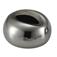 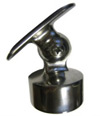 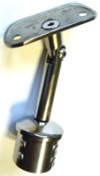 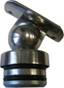 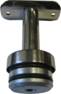 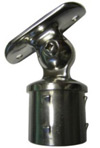 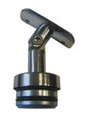 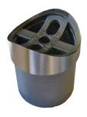         1              2            3         4            5             6           7              8Стеклодержатель на стойку: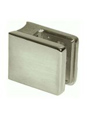 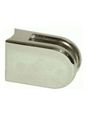 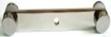 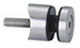        1                        2                                3                                  4Цена за погонный метр зависит от:МетражаМарки стали (улица, внутри помещения)Фурнитура (наконечника, низ стойки)Конструктив (крепление стойки, ригеля, поручня)Территориальность объекта